Four-Square VocabularyFour-Square VocabularyWord



Use in Sentence Definition



Picture or Graphic Word



Czar Use in Sentence The Czar control his country with unlimited and unchecked power. Definition



1. The emperor of Russia until 1917.2. A tyrant; autocrat. Picture or Graphic Czar Nicholas II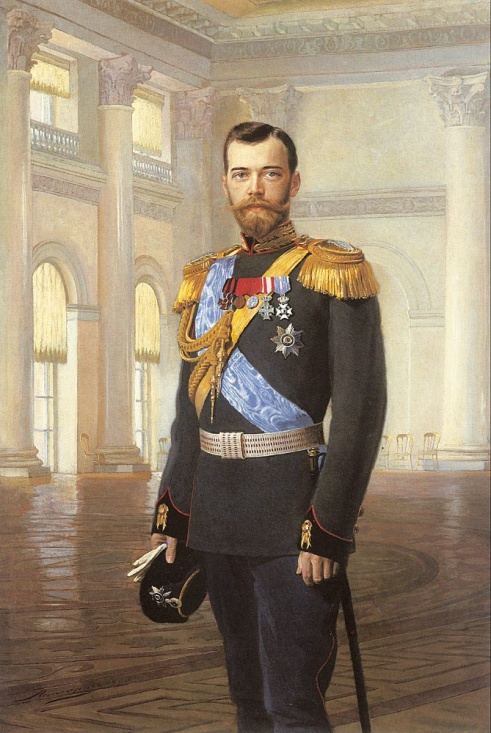 